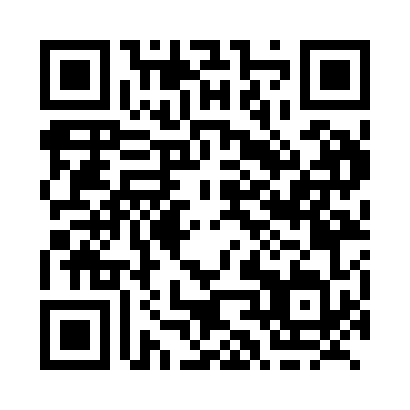 Prayer times for Oak Lake, Ontario, CanadaMon 1 Jul 2024 - Wed 31 Jul 2024High Latitude Method: Angle Based RulePrayer Calculation Method: Islamic Society of North AmericaAsar Calculation Method: HanafiPrayer times provided by https://www.salahtimes.comDateDayFajrSunriseDhuhrAsrMaghribIsha1Mon3:375:311:166:379:0010:532Tue3:385:311:166:379:0010:533Wed3:395:321:166:379:0010:524Thu3:405:331:166:379:0010:525Fri3:415:331:166:368:5910:516Sat3:425:341:166:368:5910:507Sun3:435:351:176:368:5810:498Mon3:445:351:176:368:5810:489Tue3:465:361:176:368:5710:4810Wed3:475:371:176:368:5710:4711Thu3:485:381:176:358:5610:4612Fri3:505:391:176:358:5610:4413Sat3:515:391:176:358:5510:4314Sun3:525:401:186:358:5410:4215Mon3:545:411:186:348:5410:4116Tue3:555:421:186:348:5310:4017Wed3:575:431:186:338:5210:3818Thu3:585:441:186:338:5110:3719Fri4:005:451:186:338:5010:3520Sat4:015:461:186:328:5010:3421Sun4:035:471:186:328:4910:3322Mon4:045:481:186:318:4810:3123Tue4:065:491:186:318:4710:3024Wed4:075:501:186:308:4610:2825Thu4:095:511:186:298:4510:2626Fri4:115:521:186:298:4310:2527Sat4:125:531:186:288:4210:2328Sun4:145:541:186:278:4110:2129Mon4:165:551:186:278:4010:2030Tue4:175:571:186:268:3910:1831Wed4:195:581:186:258:3810:16